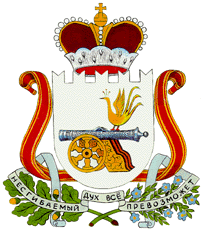 АДМИНИСТРАЦИЯ  БОЛТУТИНСКОГО СЕЛЬСКОГО ПОСЕЛЕНИЯ                     ГЛИНКОВСКОГО РАЙОНА  СМОЛЕНСКОЙ ОБЛАСТИ                              П О С Т А Н О В Л Е Н И Е от 02 августа 2023 г.                                                          № 44  В целях приведения нормативного правового акта с действующим законодательством Российской Федерации Администрация Болтутинского сельского поселения Глинковского района Смоленской области   п о с т а н о в л я е т:1.Внести в постановление Администрации Болтутинского сельского поселения Глинковского района Смоленской области от 30.03.2022 г. № 20/1 «Об утверждении Реестра муниципальных услуг, предоставляемых Администрацией Болтутинского сельского поселения Глинковского района Смоленской области» следующие изменения:1.1. дополнить Реестр  пунктом  15 следующего содержания:2.Настоящее постановление вступает со дня подписания и подлежит обнародованию в соответствии со статьей 40 Устава Болтутинского сельского поселения Глинковского района Смоленской области.Глава муниципального образованияБолтутинского сельского поселенияГлинковского района Смоленской области                                  О.П.АнтиповаО внесении изменений в   постановление АдминистрацииБолтутинского сельского поселенияГлинковского района Смоленской области от 30.03.2022 г. № 20/1 «Об утверждении Реестра муниципальных услуг, предоставляемых Администрацией Болтутинского сельского поселения Глинковского района Смоленской области» 15Признание садового дома жилым домом и жилого дома садовым домом на территории Болтутинского сельского поселения Глинковского района Смоленской областиАдминистрация Болтутинского сельского поселения-Федеральный закон от 06.10.2003 № 131-ФЗ «Об общих принципах организации местного самоуправления в Российской Федерации»;-Устав Болтутинского сельского поселения;Физические лица